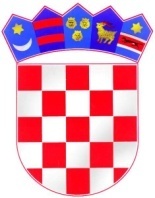 REPUBLIKA HRVATSKAZADARSKA ŽUPANIJAOPĆINA GRAČACOPĆINSKA NAČELNICAKLASA: 406-01/19-01/1URBROJ: 2198/31-01-19-4GRAČAC, 29. srpnja 2019. g.Na temelju članka 28. Zakona o javnoj nabavi („Narodne novine 120/16“),  Pravilnika o planu nabave, registru ugovora, prethodnom savjetovanju i analizi tržišta u javnoj nabavi („Narodne novine 101/17“) i čl. 47. Statuta Općine Gračac («Službeni glasnik Zadarske županije» 11/13, „Službeni glasnik Općine Gračac“ 1/18), općinska načelnica Općine Gračac donosiIII. IZMJENE I DOPUNE PLANA NABAVE OPĆINE GRAČACZA 2019. GODINUČlanak 1.	Donose se III. Izmjene i dopune Plana nabave Općine Gračac za 2019. godinu.Članak 2.	Tablični prikaz izmijenjenog i dopunjenog Plana nabave iz članka 1. ove Odluke se prilaže i sastavni je dio ove Odluke.Članak 3.	Ove Izmjene i dopune Plana nabave objavit će se na internetskim stranicama Općine Gračac te u standardiziranom obliku u Elektroničkom oglasniku javne nabave Republike Hrvatske.                                   				OPĆINSKA NAČELNICA:                                   				    Nataša Turbić, prof.